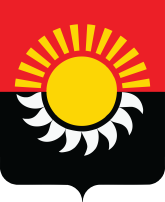 РОССИЙСКАЯ ФЕДЕРАЦИЯКемеровская область-КузбассОсинниковский городской округ Кемеровской области- КузбассаСовет народных депутатов Осинниковского городского округаРЕШЕНИЕ«»    2022г.					                                               №                                                                                     принято на заседании Совета народных 							депутатов Осинниковского городского 								округа «» июня 2022 годаО ценах на дополнительные социальные услуги, оказываемые Муниципальным бюджетным учреждением «Центр социального обслуживания граждан» Осинниковского городского округаРассмотрев поступившее ходатайство, руководствуясь Федеральным законом от 28.12.2013 №442-ФЗ «Об основах социального обслуживания граждан в  Российской  Федерации», Постановлением Правительства Российской Федерации от 24.11.2014 №1236 «Об утверждении примерного перечня социальных услуг по видам социальных услуг», на основании заключения отдела экономики администрации Осинниковского городского округа по экономической обоснованности размера цен на платные услуги, оказываемые Муниципальным бюджетным  учреждением «Центр социального обслуживания» Осинниковского городского округа, Порядка принятия решений  об установлении тарифов  на работы услуги  муниципальных предприятий и учреждений   Осинниковского городского округа, утвержденного решением Совета народных депутатов Осинниковского  городского округа от 30.05.2017 №324-МНА Устава Осинниковского городского округа Кемеровской области - Кузбасса, Совет народных депутатов Осинниковского городского округа решил:	1.. Утвердить цены на дополнительные социальные услуги Муниципального бюджетного учреждения «Центр социального обслуживания» Осинниковского городского округа, оказываемые в форме социального обслуживания на дому, согласно приложению N 1 к настоящему Решению.2. Утвердить цены на дополнительные социальные услуги Муниципального бюджетного учреждения «Центр социального обслуживания» Осинниковского городского округа, оказываемые в полустационарной форме социального обслуживания, согласно приложению N 2 к настоящему Решению.3. Утвердить цены на дополнительные социальные услуги социального  такси Муниципального бюджетного учреждения «Центр социального обслуживания» Осинниковского городского округа, согласно приложению N 3 к настоящему Решению.4. Утвердить цены на дополнительные социальные услуги Муниципального бюджетного  учреждения «Центр социального обслуживания граждан пожилого возраста и инвалидов» Осинниковского городского округа услуги проката технических средств реабилитации согласно Приложению№4 к настоящему решению.	5.Признать утратившими силу:Решение Совета народных депутатов Осинниковского городского округа от 29.10.2019 № 74-МНА «О ценах на дополнительные социальные услуги, оказываемые Муниципальным бюджетным учреждением «Центр социального обслуживания граждан пожилого возраста и инвалидов» Осинниковского городского округа»;Решение Совета народных депутатов Осинниковского городского округа от 28.10.2021 № 206-МНА «О внесении изменений в Решение Совета народных депутатов Осинниковского городского округа от 29.10.2019 № 74-МНА «О ценах на дополнительные социальные услуги, оказываемые Муниципальным бюджетным учреждением «Центр социального обслуживания граждан пожилого возраста и инвалидов» Осинниковского городского округа».	6.Направить настоящее Решение Главе Осинниковского городского округа для подписания и официального опубликования.	7. Опубликовать настоящее Решение в газете «Время и жизнь».	8.Настоящее Решение вступает в силу со дня, следующего за днем официального опубликования.Председатель Совета народных депутатовОсинниковского городского округа                                                              Н.С. КоваленкоГлава Осинниковскогогородского округа                                                                                              И.В. РомановПриложение №1                                                                                       к Решению Совета народных депутатов                                                                                       Осинниковского городского округа                                                                                                  от .06.2022г. №-МНАЦЕНЫНА ДОПОЛНИТЕЛЬНЫЕ СОЦИАЛЬНЫЕ УСЛУГИ, ОКАЗЫВАЕМЫЕ В ФОРМЕСОЦИАЛЬНОГО ОБСЛУЖИВАНИЯ НА ДОМУ МБУ «ЦСО»ОСИННИКОВСКОГО ГОРОДСКОГО ОКРУГА                                               Приложение №2                                                                                       к Решению Совета народных депутатов                                                                                       Осинниковского городского округа                                                                                                  от .06.2022г. №-МНАЦЕНЫНА ДОПОЛНИТЕЛЬНЫЕ СОЦИАЛЬНЫЕ УСЛУГИ, ОКАЗЫВАЕМЫЕВ ПОЛУСТАЦИОНАРНОЙ ФОРМЕ СОЦИАЛЬНОГО ОБСЛУЖИВАНИЯ МБУ«ЦСО» ОСИННИКОВСКОГО ГОРОДСКОГО ОКРУГА                                               Приложение №3                                                                                       к Решению Совета народных депутатов                                                                                       Осинниковского городского округа                                                                                                  от .06.2022г. №-МНАЦЕНЫНА ДОПОЛНИТЕЛЬНЫЕ СОЦИАЛЬНЫЕ УСЛУГИ СОЦИАЛЬНОГО ТАКСИ, ОКАЗЫВАЕМЫЕМБУ «ЦСО» ОСИННИКОВСКОГО ГОРОДСКОГО ОКРУГА                                               Приложение №4                                                                                       к Решению Совета народных депутатов                                                                                       Осинниковского городского округа                                                                                                  от .06.2022г. №-МНАЦЕНЫ НА ДОПОЛНИТЕЛЬНЫЕ СОЦИАЛЬНЫЕ УСЛУГИ,ОКАЗЫВАЕМЫЕ МБУ «ЦСО» ОСИННИКОВСКОГО ГОРОДСКОГО ОКРУГА УСЛУГИ ПРОКАТА ТЕХНИЧЕСКИХ  СРЕДСТВ  РЕАБИЛИТАЦИИ№ п/пНаименование услуги Един. измер.Тариф, руб.№ п/пНаименование услуги Един. измер.Тариф, руб.№ п/пНаименование услуги Един. измер.Тариф, руб.№ п/пНаименование услуги Един. измер.Тариф, руб.№ п/пНаименование услуги Един. измер.Тариф, руб.1231Покупка и доставка продуктов питания  на расстоянии до 500 м весом до 7 кг сверх кратности установленной стандартом предоставления социальной услуги1 услуга442Покупка и доставка продуктов питания  на расстоянии свыше 500 м весом до 7 кг сверх кратности установленной стандартом предоставления социальной услуги1 услуга653Покупка и доставка на дом промышленных товаров весом до 7 кг сверх кратности установленной стандартом предоставления социальной услуги1 услуга374Доставка горячих обедов из кухни-столовой МБУ ЦСО ОГО1 услуга475Отправка за счет средств получателя социальных услуг почтовой корреспонденции (либо до ближайшего отделения почтовой связи) сверх кратности установленной стандартом предоставления социальной услуги1 услуга336Содействие в получении услуг от организаций торговли, организаций, оказывающих коммунальные услуги и услуги связи, а также других организаций, оказывающих услуги населению1 услуга327Сопровождение получателя социальных услуг на рынок, предприятия торговли, в другие организации и учреждения (кроме медицинских организаций)1 услуга                   (до 60 мин.)638Приготовление пищи (приготовление блюд из полуфабрикатов, легких супов из пакетов, каш, гарниров из продуктов получателя услуг не более 2 блюд за одно посещение) сверх кратности установленной стандартом предоставления социальной услуги1 услуга639Помощь в приготовлении пищи (подготовка полуфабрикатов, чистка, нарезка сырых и вареных овощей, нарезка хлебных, мясных, колбасных изделий, сыра, кипячение воды, молока и т.д. из продуктов получателя услуг) сверх кратности установленнойо стандартом  предоставления социальной услуги1 услуга42Помощь в приеме пищи (кормление) сверх кратности установленной стандартом предоставления социальной услуги:                                                                                                                                    101. Кормление ослабленных получателей социальных услуг;1 услуга20112. Разогрев и подача пищи1 услуга1312Влажная очистка мебели от пыли без передвижения мебели и использования средств для подъема на высоту сверх кратности установленной стандартом предоставления социальной услуги1 услуга2313Очистка от пыли полов, ковров, ковровых дорожек, паласов, стен, мебели пылесосом (веником) без передвижения мебели сверх кратности установленной стандартом предоставления социальной услуги1 кв.м.314Очистка от пыли полового покрытия, ковров, ковровых дорожек, паласов щеткой вручную1 кв.м.715Очистка от пыли дорожек, ковриков на улице1 услуга           (1 пог.м.)1116Уборка раковины в ванной комнате, чистка ванны и унитаза сверх кратности установленной стандартом предоставления социальной услуги1 услуга11917Уборка домашнего хозяйства (мытье посуды, протирка вымытой посуды, уборка вымытой посуды на место хранения, чистка кухонной раковины от мусора и иных загрязнений) сверх кратности установленной стандартом предоставления социальной услуги1 услуга  3718Уборка, мытье  холодильника с размораживанием и освобождением его от продуктов1 услуга              (1 холодильник)6319Очистка радиатора отопления (от 1 пог.м.)1 пог.м.1120Мытье стеклянных и зеркальных поверхностей мебели (от 1 кв.м.)1 услуга1121Мытье обесточенных осветительных приборов в помещении1 услуга                (1 прибор)3222Мытье одного окна сверх кратности установленной стандартом предоставления социальной услуги1 услуга                    (1 шт.)4723Мытье панелей, стен 1 кв.м.724Мытье гардины (карниза)1 услуга                  (1 шт.)1125Мытье жалюзи0,5 кв.м.3226Мытье мест общего пользования1 кв.м.1227Уборка балкона (лоджии) с внутренней стороны жилого помещения без мытья с внешней стороны1 кв.м.1128Очистка емкости пылесборника пылесоса1 услуга2129Крепление или снятие штор на карнизы1 услуга                 (1 штора)1130Влажная уборка полов1 кв.м.1131Влажная уборка полов после ремонтных работ1 кв.м.1632Уборка поверхностей (пол, стены, мебель) от кала1 кв.м.3233Скручивание (раскручивание) паласов, ковров, ковровых дорожек1 услуга334Раскладывание вещей и уборка мусора перед влажной и сухой уборкой помещения1 услуга1135Наведение порядка в шкафах получателей социальных услуг1 услуга                  (1 шкаф)2836Поиск вещей и предметов обихода в помещении 1 услуга1137Установка утеплителя на оконные рамы, двери в холодное время года (от 1 пог.м.)1 пог.м.1138Снятие утеплителя с оконных рам, дверей (от 1 пог.м.)1 пог.м.1139Заполнение системы отопления водой1 услуга2140Стирка белья ручная (более 1 раза в неделю)1 услуга                  (до 4 кг. сухого белья)6341Стирка белья в полуавтоматической стиральной машине (более 1 раза в неделю)1 услуга                  (до 7 кг. сухого белья)4542Стирка в автоматической стиральной машине1 загрузка1643Развешивание постиранного белья из стиральной машины1 услуга                (1 кг)544Снятие сухого белья и раскладка его в места хранения1 услуга845Глажка белья сверх кратности установленной стандартом предоставления социальной услуги1 услуга                   (1 кг)1646Вынос использованной воды (1 ведро объемом не более 12 л)1 услуга                   (1 ведро)347Вынос мусора сверх кратности установленной стандартом предоставления социальной услуги1 услуга                    (1 ведро)1148Обработка жилого помещения от вредоносных насекомых средствами бытовой химии 1 кв.м.549Мелкий ремонт без требований к работнику соответствующей квалификации (замена батареек, завод часов, чистка электробритвы, вкручивание лампочки в обесточенные электроприборы и прочее)1 услуга550Мелкий ремонт одежды, белья сверх кратности установленной стандартом предоставления социальной услуги1 мин.151Прочтение инструкции1 услуга               (1 инструкция)552Мытье миски, лотка, клетки животного (птицы)1 услуга1153Выгул животного1 услуга         (до 10 мин.)1154Полив комнатных растений1 услуга555Перемещение вещей на чердачное помещение дома1 услуга1656Перемещение овощей и заготовок из кладовой в доме1 услуга           (1 ведро)1657Перемещение овощей и заготовок из места хранения на улице1 услуга           (1 ведро)2158Подготовка  ванны к купанию, с учетом уборки ванной комнаты после купания1 услуга2159Содействие при купании получателя социальных услуг сверх кратности установленной стандартом предоставления социальной услуги1 услуга2660Окраска волос1 услуга17561Санитарная обработка волосистой части головы при педикулезе1 услуга3262Подтирание или подмывание получателя социальных услуг1 услуга4263Обработка глубоких пролежней1 услуга10564Смена абсорбирующего белья1 услуга1665Вынос судна и его санобработка (моющими средствами получателя социальных услуг) сверх кратности установленной стандартом предоставления социальной услуги1 услуга1366Сортировка и складирование угля в ведро (ведро не более 12 л) сверх кратности установленной стандартом предоставления социальной услуги1 услуга           (1 ведро)1167Доставка дров до 7 кг сверх кратности установленной стандартом предоставления социальной услуги1 услуга1168Доставка угля (ведро не более 12 л) сверх кратности установленной стандартом предоставления социальной услуги1 услуга           (1 ведро)569Вынос золы сверх кратности установленной стандартом предоставления социальной услуг1 услуга           (1 ведро)1170Дробление (колка) угля, в том числе смерзшегося (ведро не более 12 л)1 услуга           (1 ведро)1371Доставка воды (ведро до 10 литров) сверх кратности установленной стандартом предоставления социальной услуги1 услуга           (1 ведро)1172Уборка снега с прохожей части во дворе дома (до 10 кв.м. при толщине слоя снега менее 15 см.)1 услуга32Оказание содействия в обработке земельного участка для одиноких граждан:73    -вскапывание1 кв.м.11974-обустройство грядок с последующей посадкой овощных культур1 кв.м.5675    -удаление сорных растений с посадок1 кв.м.10576    -увлажнение посадок1 услуга           (1 ведро)4577-сбор овощных и садовых культур и доставка их к месту послеуборочной обработки1 услуга          (до 30 мин.)12678Переработка и консервация плодов и овощей1 услуга           (1 литр)5879Очистка придомовой территории от травы и веток1 кв.м.2780Оказание помощи в написании и прочтении писем, СМС-сообщений сверх кратности установленной стандартом предоставления социальной услуги1 услуга1681Помощь в освоении гаджетов1 услуга1182Содействие в обеспечении лекарственными препаратами сверх кратности установленной стандартом предоставления социальной услуги1 услуга3283Проведение оздоровительных мероприятий (прогулка с получателем социальных услуг) сверх кратности установленной стандартом предоставления социальной услуги1 услуга8784Посещение медицинских организаций без получателя социальных услуг (в пределах населенного пункта) сверх кратности установленной стандартом предоставления социальной услуги1 услуга6185Посещение медицинских организаций без получателя социальных услуг за пределами населенного пункта 1 услуга14786Сопровождение получателя социальных услуг на прием к специалисту (в пределах населенного пункта) сверх кратности установленной стандартом предоставления социальной услуги1 услуга11987Посещение стационарных медицинских организации (без осуществления ухода) сверх кратности установленной стандартом предоставления социальной услуги1 услуга6488Сопровождение получателя социальных услуг на прием к специалисту в медицинскую организацию за пределы населенного пункта или сопровождение обратно1 час6389Проверка условий хранения, срока хранения лекарственных препаратов в соответствии с инструкцией по применению сверх кратности установленной стандартом предоставления социальной услуги1 услуга18Наблюдение за состоянием здоровья сверх кратности установленной стандартом предоставления социальной услуги: 90   -измерение артериального давления;1 услуга591   -контроль за приемом лекарственных средств;1 услуга692Подготовка шприц-ручки для инъекции инсулина1 услуга293Наложение горчичников по желанию получателя социальных услуг1 услуга1694Проведение клизмирования  по желанию получателя социальных услуг1 услуга4295Втирание мази по желанию получателя социальных услуг1 услуга696Перевязка на дому по желанию получателя социальных услуг1 услуга2697Закапывание капель по желанию получателя социальных услуг1 услуга698Измерение сахара бытовым глюкометром1 услуга599Повторное посещение маломобильных и лежачих получателей социальных услуг в день1 услуга63№ п/пНаименование услугиЕдин. измер.Тариф, руб.№ п/пНаименование услугиЕдин. измер.Тариф, руб.№ п/пНаименование услугиЕдин. измер.Тариф, руб.№ п/пНаименование услугиЕдин. измер.Тариф, руб.Медицинские процедуры1Введение лекарственных средств путем постановки инъекций внутримышечно,  подкожно1 услуга212Введение лекарственных средств путем постановки инъекций внутривенно1 услуга393Закапывание капель в глаза, в уши, в нос1 услуга16Физиопроцедуры1Проведение магнитотерапии аппаратом «Алмаг», «Полюс-М»1 услуга412Проведение лазеротерапии «Орион-Степ»1 услуга413Проведение фототерапии аппаратом «Дюна-Т»1 услуга294Проведение электротерапии (дарсонваль) «Ультратон», «Спарк СТ-117»1 услуга415Проведение профилактических мероприятий с использованием местного ультрафиолетового облучения1 услуга266Проведение ингаляций прибором «Небулайзер»1 услуга617Проведение кислородно-воздушной терапии при помощи ингаляций1 услуга39Аппаратный массаж1Проведение процедуры с использованием массажной накидки на кресло1 услуга312Проведение процедуры с использованием электрического массажера стоп1 услуга353Проведение процедуры с использованием вибрационного аппарата «Коралл»1 услуга54Ручной массаж1Общий1 услуга552Области позвоночника1 услуга483Шейно-грудного отдела позвоночника1 услуга424Грудной клетки1 услуга485Мышц передней брюшной стенки1 услуга286Спины1 услуга357Спины и поясницы1 услуга428Пояснично-крестцовой области1 услуга289Поясницы и нижних конечностей1 услуга4210Тазобедренного сустава1 услуга2811Нижней конечности1 услуга3512Коленного сустава1 услуга2813Голеностопного сустава1 услуга2814Стопы и голени1 услуга2815Верхних конечностей, надплечий и область лопаток1 услуга4216Верхней конечности1 услуга3517Плечевого сустава1 услуга2818Локтевого сустава1 услуга2819Кисти и предплечья1 услуга2820Лучезапястного сустава1 услуга2821Головы1 услуга2822Головы и шейно-воротниковой зоны1 услуга6323Шейно-воротниковой зоны1 услуга5024Шеи1 услуга2825Воротниковой зоны1 услуга3526Лица1 услуга28Оздоровительные процедуры1Приготовление кислородного коктейля (с учетом стоимости ингредиентов)1 порция31Услуги по приготовлению пищи1Приготовление горячих завтраков для получателей социальных услуг (без учета стоимости ингредиентов)1 порция142Приготовление горячих обедов для получателей социальных услуг (без учета стоимости ингредиентов) 1 порция35№ п/пНаименование услугиЕдин. измер.Тариф, руб.Тариф, руб.№ п/пНаименование услугиЕдин. измер.в часв минуту№ п/пНаименование услугиЕдин. измер.в часв минуту1Провоз клиента к месту медицинского учреждения и обратно:1.1в летнее времяруб320,005,331.2в зимнее времяруб330,005,502Ожидание клиента у медицинского учреждения2.1в летнее времяруб130,002,162.2в зимнее время руб141,002,34№ п/пНаименование ТСРЕдин. измер.Тариф, руб.Тариф, руб.№ п/пНаименование ТСРЕдин. измер.в суткив месяц№ п/пНаименование ТСРЕдин. измер.в суткив месяц1Кресло-коляска с приводом на задние колеса1 шт72102Ходунки-роллаторы1 шт113303Ходунки опорные стандартные складные1 шт51504Трость опорная1 шт2605Трость многоопорная (3-х опорная)1 шт2606Трость многоопорная (4-х опорная)1 шт2607Костыль подмышечный1 пара2608Костыль с опорой под локоть1 пара2609Сиденье для ванны поворотное1 шт927010Сиденье для ванны с вращающимся диском1 шт412011Вспомогательная ступенька с ручкой1 шт515012Опора под спину регулируемая1 шт412013Устройство для приподнимания1 шт26014Подголовник для мытья головы1 шт39015Стойка- дуга для подтягивания1 шт824016Мягкие бескаркасные носилки1 шт412017Кружка-поильник1 шт0,5015